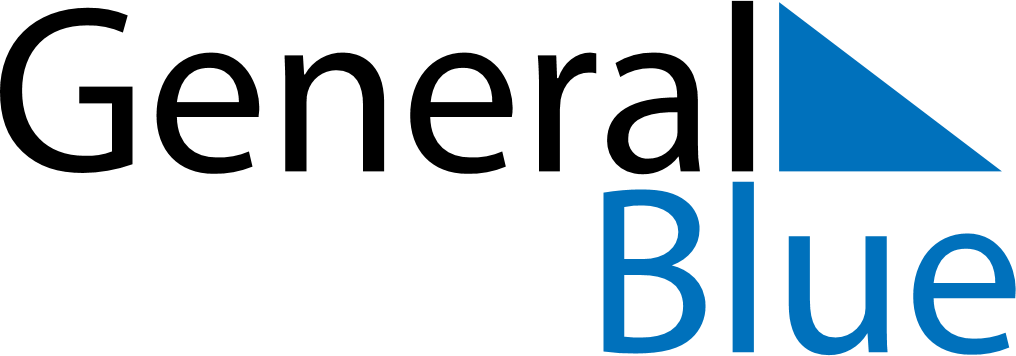 October 2027October 2027October 2027October 2027CroatiaCroatiaCroatiaSundayMondayTuesdayWednesdayThursdayFridayFridaySaturday112Yom Kippur345678891011121314151516Yom Kippur1718192021222223242526272829293031